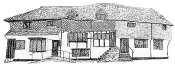 Midhurst Town CouncilA Meeting of the Planning and Infrastructure Committee took place at 7.00pm on Monday 24th July 2023in the Town Council offices, The Old Library, Knockhundred Row, MidhurstMINUTESPresent: Cllr D Coote (Chairman), Cllr M Facer, Cllr McAra, Cllr D Merritt, Cllr J Travers andCllr R Watts.In Attendance: Sharon Hurr, Clerk, and one member of the public awaiting full Council meeting.P/056/23 Chairman’s Announcements: None. P/057/23 - Apologies for Absence: None received, all present.P/058/23 - Declarations of Interest: None.P/059/23 - The minutes of meeting held on 10th July 2023: The minutes were proposed as an accurate record and agreed by all present.P/060/23 - Matters Arising from the Minutes of the Meeting held on 10th July 2023: The Clerk confirmed that the Committees comments regarding the Local List consultation had been submitted, and the submission acknowledged by South Downs National Park.Meeting halted for Public Participation SessionP/061/23 - Public Participation Session: No questions received.Meeting reconvened.P/062/23 - Planning Applications – Midhurst:	P/062/23.1 SDNP/23/02229/HOUS 35 Pretoria Avenue, Midhurst, West Sussex, GU29 9PPSingle storey rear extension.Decision: The Town Council has no objection to this application.	P/062/23.2 SDNP/23/02808/HRA 	North Bank, June Lane, Midhurst, West Sussex, GU29 9ELRegulation 77 of the Habitats and Species Regulations (HRA, Habitats Regulations Assessment) for approval to remedial work to the roof involving replacement of sprayed foam internal insulation, refixing of existing roof tiles and the insertion of 4 no. Velux windows.Decision: The Town Council has no objection to this application.P/062/23.3 SDNP/23/02112/FUL Public Conveniences, North Street, Midhurst, West Sussex, GU29 9DJConverting a disused disable WC/store into new changing places facilities.Decision: The Town Council would like to discuss this application further at the next Planning and Infrastructure meeting on 14th August 2023.Action: The Clerk to request an extension for the submission of comments.P/063/23 Tree Applications – Midhurst: 	P/063/23.1 SDNP/23/02693/TCA Branksome, Chichester Road, West Lavington, Midhurst, West Sussex, GU29 9PFNotification of intention to reduce height by 2m on 1 no. Boxed-Leaf Elder tree (T1).Decision: The Town Council has no objection to this application.P/063/23.2 SDNP/23/02739/TPO Fell 1 no. Sycamore tree (T3) subject to M1/00/00706/TPOMinster, June Lane, Midhurst, West Sussex, GU29 9ELDecision: The Town Council has no objection to this application, but request an appropriate tree is planted as a replacement.P/063/23.3 SDNP/23/01697/TPO The Pines, Holmbush Way, Midhurst, West Sussex, GU29 9HUFell 1 no. Oak (T29) tree and 1 no. Pine tree (T36), subject to 96/00700/TPODecision: The Town Council has no objection to this application.P/064/23 Decisions - To review decisions of previous applications:The Chairman requested that the reason/s for refusal of SDNP/22/03964/HOUS were viewed:  The reasons for refusal were (précised); ‘…. proposed dormer by reason of its siting, form and design is considered to dominate and detract from the simplicity of the existing roof form of the bungalow resulting in a form of development harmful to its existing character and appearance, and the existing property is a 3-bedroom dwelling, the proposal seeks to add a 4th bedroom. …..The proposal would therefore fail to protect the limited supply of small and medium sized homes in the South Downs National Park….’. P/065/23 Actions – Committee to review outstanding actions: None.P/066/23 Matters of Report – Cllr McAra expressed disappointment with the current condition of the Northern Gateway garden, and Cllr Watts confirmed that work on this matter was in progress.  P/066/23 Date of Next Meeting – 7.00pm, 14th August 2023The Meeting ended at 7.29pmSigned: .............................................  Date: ........................... ChairmanDetails MTC DecisionSDNP DecisionSDNP/23/02277/TPONo ObjectionApprovedSDNP/22/03964/HOUSNo ObjectionRefused 